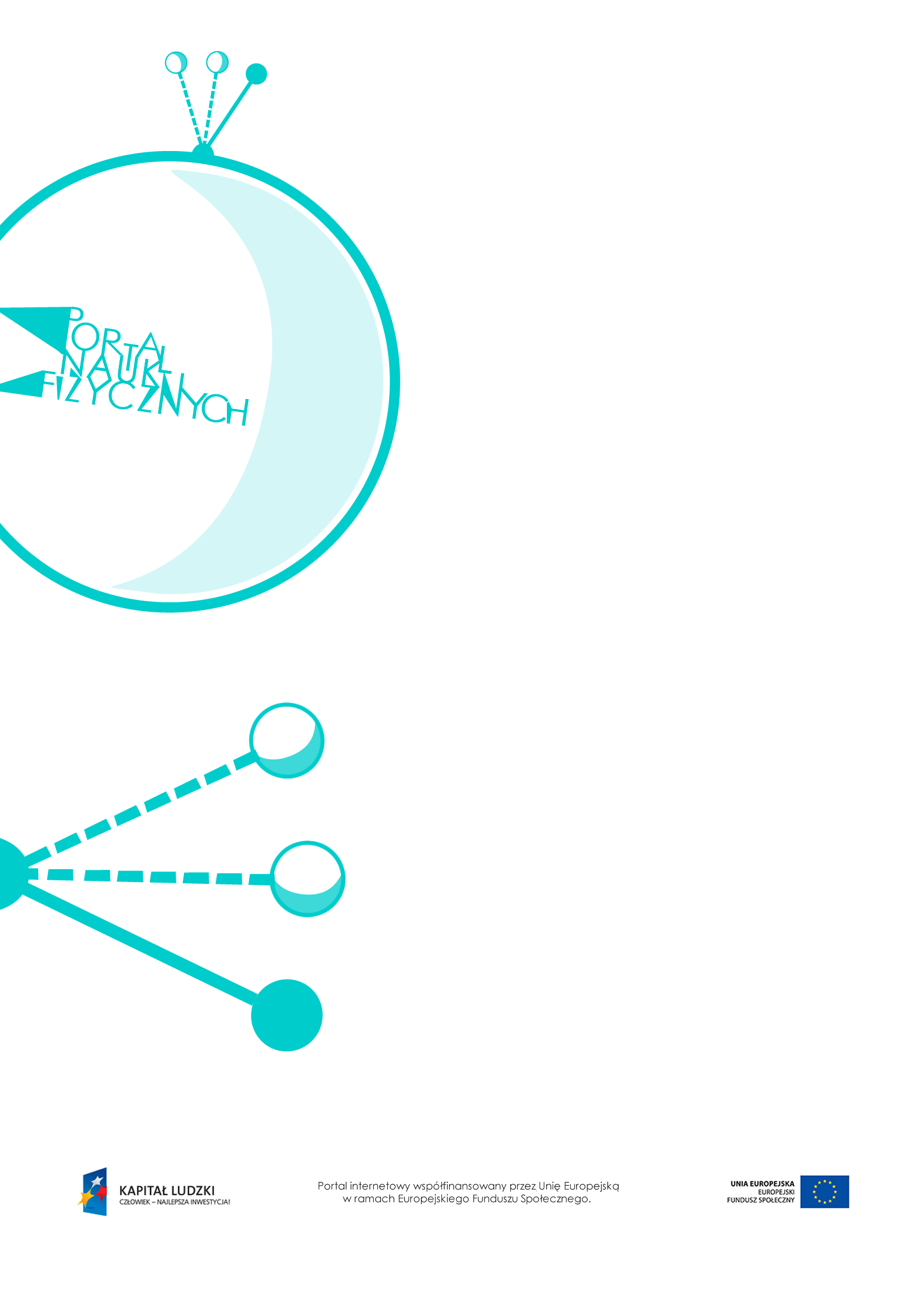 Ruch niejednostajnyRuch niejednostajny – scenariusz lekcjiCzas: 45 minutCele ogólneWprowadzenie pojęć prędkości średniej i prędkości chwilowej w ruchu niejednostajnym.Ćwiczenie rysowania i analizowania wykresów.Ćwiczenie rozwiązywania zadań dotyczących prędkości średniej i prędkości chwilowej.Cele szczegółowe – uczeń:stosuje wielkości fizyczne: drogę, prędkość i czas, do opisu ruchu niejednostajnego prostoliniowego; wskazuje w otaczającej rzeczywistości przykłady tego ruchu; odróżnia ten ruch od ruchu jednostajnego prostoliniowego,rozróżnia prędkość średnią i prędkość chwilową w ruchu niejednostajnym,wyjaśnia, jak można wyznaczyć prędkość średnią i prędkość chwilową,wykorzystuje pojęcie prędkości średniej do rozwiązywania prostych zadań obliczeniowych; rozróżnia wielkości dane i szukane; przelicza wielokrotności i podwielokrotności; przelicza jednostki czasu,odczytuje informacjie z wykresów zależności prędkości od czasu i wykorzystuje je do rozwiązywania zadań,sporządza wykres zależności prędkości od czasu na podstawie opisu słownego. Metody:dyskusja,pogadanka,rozwiązywanie zadań.Formy pracy:praca zbiorowa (z całą klasą),praca indywidualna.Środki dydaktyczne:zadanie interaktywne „Ruch zmienny ”,„Zadania z egzaminu 2002”,„Zadanie z egzaminu 2012”,plansza „Pytania sprawdzające”.Przebieg lekcjiPytania sprawdzająceWyjaśnij na dowolnym przykładzie, jak oblicza się:a) prędkość średnią w ruchu prostoliniowym, b) prędkość chwilową w ruchu prostoliniowym. Wyjaśnij, kiedy w ruchu prostoliniowym prędkość chwilowa może się różnić od prędkości średniej.Czy w ruchu niejednostajnym (prostoliniowym) prędkość chwilowa może się różnić od prędkości średniej?Kierowca zapłacił mandat za przekroczenie prędkości. O jaką prędkość chodzi: chwilową czy średnią?Czynności nauczyciela i uczniówUwagi, wykorzystanie środków dydaktycznychWprowadzenie do tematu – dyskusja o cechach ruchu niejednostajnego.Podawanie przez uczniów przykładów ruchu niejednostajnego.Sposób odróżniania ruchu jednostajnego od ruchu niejednostajnego.Wprowadzenie pojęć prędkości średnieji prędkości chwilowej oraz wzorów na obliczanie tych wielkości.Omówienie różnic między tymi dwiema wielkościami.Wprowadzenie do opisu ruchów niejednostajnych pojęć prędkości chwiloweji prędkości średniej.Prędkość średnia: , gdzie:  – całkowita droga,  – całkowity czas jej pokonywania. Prędkość chwilowa jako stosunek przemieszczenia do bardzo małego przyrostu czasu: . W ruchu jednostajnym prostoliniowym prędkości średnia i chwilowa są sobie równe.Dla zdolniejszych uczniów można przeprowadzić dyskusję z odpowiednio dobranym przykładem, w celu pokazania, że wraz ze zmniejszaniem się czasu i przebytej drogi prędkość średnia jest coraz bliższa prędkości chwilowej. Ciekawa może być analiza ruchu autobusu na całej trasie, między dwoma przystankami oraz w bardzo krótkim odstępie czasu, np. podczas jazdy kilkudziesięciu metrów ze stałą prędkością.Próba zastanowienia się, w jaki sposób można doświadczalnie wyznaczyć prędkość średnią, 
a w jaki – chwilową.Rozwiązywanie zadań dotyczących prędkości średniej i prędkości chwilowej.Rozwiązywanie zadań z arkusza egzaminacyjnego z 2002 r. – „Zadania z egzaminu 2002” (zad. 9 i 20 z arkusza dostępnego na stronie CKE: http://www.cke.edu.pl/images/stories/Arkusze
/gimnazjum_2002/gm_a1_2002_arkusz.pdf).Rozwiązanie zadania z arkusza egzaminacyjnego z 2012 r. – „Zadaniez egzaminu 2012” (zad. 13 z arkusza dostępnego na stronie CKE: http://www.cke.edu.pl/images/stories/
00000000000000000000gim/przyr/GM-P1-122.pdf).Ćwiczenie w rysowaniu wykresów zależności drogi i prędkości od czasu w ruchu niejednostajnym i odczytywaniu z nich informacji.Rozwiązywanie zadania interaktywnego – „Ruch zmienny”.Podsumowanie lekcji.Zadanie pytań podsumowujących wiedzę zdobytą na lekcji – „Pytania sprawdzające”.